                              RILEM EAC PhD Course Report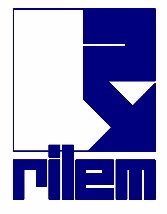 Title:Dates:Venue:Brief outline of course topic (photos from course can be included, if available)Who were the teachers-affiliations?How many students attended (participants) —status (PhD. MSc, industry, etc.)Affiliations?Number of Registered and unregistered students.Brief review of course scope, course content and lecture schedule.Financial support received.Scientific (beyond EAC) Sponsorship.Were Course Evaluations submitted by participants?Evaluation of Learning Outcomes (Grading, etc) ECTS points, if applicable.Is it planned to continue the course in future (i.e. as a course series at regular intervals)? How was RILEM presented to participants?Name: 	 Date:  This summary report will be published on RILEM website (on the EAC page).Please send separately the list of student participants (with their contact information) who attended the course to the General Secretariat for a special free membership of 3 years*.